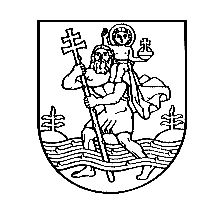 VILNIAUS MIESTO SAVIVALDYBĖSTARYBASPRENDIMASDĖL VILNIAUS MIESTO ŠVIETIMO ĮSTAIGŲ PATIKĖJIMO TEISE VALDOMŲ STADIONŲ, SPORTO SALIŲ IR KITŲ PATALPŲ TRUMPALAIKĖS NUOMOS IR PANAUDOS TVARKOS APRAŠO PATVIRTINIMO2021 m. birželio 2 d.   Nr. 1-1004VilniusVadovaudamasi Lietuvos Respublikos vietos savivaldos įstatymo 18 straipsnio 1 dalimi ir Lietuvos Respublikos valstybės ir savivaldybių turto valdymo, naudojimo ir disponavimo juo įstatymo 12 straipsnio 2 dalimi, 14 ir 15 straipsniais bei Vilniaus miesto savivaldybės tarybos 2019 m. spalio 16 d. sprendimu Nr. 1-262 „Dėl Vilniaus miesto savivaldybės nekilnojamojo turto perdavimo valdyti, naudoti ir disponuoti juo patikėjimo teise tvarkos aprašo tvirtinimo“ patvirtinto Vilniaus miesto savivaldybės nekilnojamojo turto perdavimo valdyti, naudoti ir disponuoti juo patikėjimo teise tvarkos aprašo 18 punktu, Vilniaus miesto savivaldybės taryba  n u s p r e n d ž i a:Patvirtinti Vilniaus miesto švietimo įstaigų patikėjimo teise valdomų stadionų, sporto salių ir kitų patalpų trumpalaikės nuomos ir panaudos tvarkos aprašą (pridedama).2. Pavesti Vilniaus miesto savivaldybės administracijos direktoriui kiekvienais metais tvirtinti sistemoje „Active Vilnius“ Vilniaus miesto savivaldybės švietimo įstaigų vadovų atliekamų veiksmų konkrečias datas.3. Leisti Vilniaus miesto savivaldybės švietimo įstaigoms, patikėjimo teise valdančioms Vilniaus miesto savivaldybei nuosavybės teise priklausantį nekilnojamąjį turtą, sistemoje „Active Vilnius“ vykdyti patikėjimo teise valdomų stadionų ir patalpų papildomą išankstinę rezervaciją (konkursą), skirtą neformalaus vaikų švietimo teikėjams organizuoti Vilniaus miesto švietimo įstaigų patikėjimo teise valdomų stadionų, sporto salių ir kitų patalpų trumpalaikės nuomos ir panaudos tvarkos aprašo 2 punkte nustatytą trumpalaikį renginį 11 punkte nustatytomis kainomis. Papildoma išankstinė rezervacija (konkursas) turi būti įvykdyta ir jos rezultatai paskelbti iki 2021 m. spalio 31 d. imtinai.	2021 m. spalio 6 d.,  Vilniaus miesto savivaldybės tarybos sprendimo Nr. 1-1166 redakcija	4. Pavesti Vilniaus miesto savivaldybės administracijos direktoriaus pavaduotojui, kuruojančiam sporto sritį, kontroliuoti, kaip vykdomas šis sprendimas.5. Pripažinti netekusiu galios Vilniaus miesto savivaldybės tarybos 2020 m. birželio 17 d. sprendimą Nr. 1-585 „Dėl Vilniaus miesto švietimo įstaigų patikėjimo teise valdomų stadionų, sporto salių ir kitų patalpų trumpalaikės nuomos ir panaudos tvarkos aprašo patvirtinimo“.PATVIRTINTAVilniaus miesto savivaldybės tarybos2021 m. sprendimu Nr. VILNIAUS MIESTO ŠVIETIMO ĮSTAIGŲ PATIKĖJIMO TEISE VALDOMŲ STADIONŲ, SPORTO SALIŲ IR KITŲ PATALPŲ TRUMPALAIKĖS NUOMOS IR PANAUDOS TVARKOS APRAŠASI SKYRIUS
BENDROSIOS NUOSTATOS1. Vilniaus miesto švietimo įstaigų patikėjimo teise valdomų stadionų, sporto salių ir kitų patalpų trumpalaikės nuomos ir panaudos tvarkos aprašas (toliau – Aprašas) nustato Vilniaus miesto savivaldybės įsteigtų biudžetinių įstaigų – bendrojo ugdymo mokyklų, švietimo pagalbos įstaigų, neformaliojo vaikų švietimo mokyklų ir formalųjį švietimą papildančio ugdymo mokyklų, ikimokyklinio ugdymo mokyklų (toliau – švietimo įstaigos) – patikėjimo teise valdomo ir Vilniaus miesto savivaldybei nuosavybės teise priklausančio nekilnojamojo turto nuomos ir panaudos tvarką, pagrindines sąlygas, taip pat nuomos kainas. 2. Švietimo įstaigos šio Aprašo nustatyta tvarka turi teisę be išankstinio Vilniaus miesto savivaldybės tarybos ir (arba) Vilniaus miesto savivaldybės administracijos direktoriaus sutikimo nuomoti bei suteikti panaudos pagrindais šį patikėjimo teise valdomą ir Vilniaus miesto savivaldybei nuosavybės teise priklausantį nekilnojamąjį turtą – stadionus, sporto aikštynus, sporto sales, kabinetus ir kitas sporto, kultūros, meno ar švietimo veiklai tinkamas patalpas (toliau – stadionai ir patalpos), kai yra tenkinamos visos šios sąlygos:  2.1. stadionai ir patalpos nuomojamos trumpalaikiam renginiui (parodoms, sporto varžyboms, pasitarimams, seminarams, šventėms, kultūros ir panašiems renginiams), kurio trukmė yra ne ilgesnė kaip 30 kalendorinių dienų (jei renginio trukmė apibrėžiama valandomis – ne ilgesnė kaip 720 valandų per vienus mokslo metus) (toliau – trumpalaikis renginys); 2.2. stadionų ir patalpų tuo metu neplanuojama naudoti švietimo įstaigai priskirtoms funkcijoms atlikti. 3. Šio Aprašo nustatyta tvarka taikoma šiems stadionams ir patalpoms nuomoti bei suteikti panaudos pagrindais trumpalaikiam renginiui organizuoti:3.1. sporto salėms ir aktų salėms;3.2. kabinetams ir kitoms patalpoms;3.3. įrengtiems lauko stadionams ir sporto aikštynams;3.4. stadionams ir lauko sporto aikštynams, kurie yra dengiami arba turi specialius inžinerinius sprendinius, kurie reikalauja papildomų komunalinių išlaidų.4. Švietimo įstaigos šio Aprašo nustatyta tvarka turi teisę nuomoti bei suteikti panaudos pagrindais savo valdomus stadionus ir patalpas naudotis trumpalaikiam renginiui, kaip jis apibrėžtas Aprašo 2.1 papunktyje, organizuoti šiems subjektams: 4.1. Vilniaus miesto savivaldybės biudžetinėms įstaigoms;4.2. Vilniaus miesto savivaldybės įsteigtoms ar jos valdomoms viešosioms įstaigoms, kurios pagal Lietuvos Respublikos viešojo sektoriaus atskaitomybės įstatymą laikomos viešojo sektoriaus subjektais bei atitinka Lietuvos Respublikos valstybės ir savivaldybių turto valdymo, naudojimo ir disponavimo juo įstatymo 14 straipsnio 3 dalies sąlygas;4.3. laisviesiems mokytojams (fiziniams asmenims, Lietuvos Respublikos įstatymų nustatyta tvarka turintiems teisę vykdyti švietimą), ne pelno siekiančioms organizacijoms, kurių įstatuose yra numatyta sporto, sveikatingumo, kultūros, meno bei švietimo veikla tais atvejais, kai patalpose organizuojami užsiėmimai vaikams ir asmenims, ne vyresniems kaip 21 metų (toliau – kiti neformaliojo švietimo teikėjai), taip pat ne pelno siekiančioms visuomeninėms neįgaliųjų organizacijoms, kurių įstatuose yra numatyta neįgalių asmenų sporto, sveikatingumo, kultūros, meno bei švietimo veikla tais atvejais, kai patalpose organizuojami užsiėmimai neįgaliems asmenims;4.4. kitiems juridiniams ir fiziniams asmenims.5. Švietimo įstaigos šio Aprašo nustatyta tvarka nuomoja bei suteikia panaudos pagrindais savo valdomus stadionus ir patalpas naudotis 4 punkte nurodytiems subjektams trumpalaikiam renginiui organizuoti per elektroninę patalpų nuomos sistemą „Active Vilnius“ (toliau – sistema „Active Vilnius“) arba nuomodamos elektroninio aukciono būdu.6. Stadionai ir patalpos nuomojami ar suteikiami panaudos pagrindais einamiesiems mokslo metams, ne ilgiau kaip iki einamųjų mokslo metų rugpjūčio 31 d.II SKYRIUS STADIONŲ IR PATALPŲ SUTEIKIMO TVARKA7. Švietimo įstaiga stadionus ir patalpas nuomoja bei suteikia panaudos pagrindais trumpalaikiam renginiui organizuoti tokia tvarka:7.1. užtikrina, kad ne mažiau kaip 28,5 turimų laisvų valandų (kiekvienam atskiram švietimo įstaigos turimam stadionui ir patalpai) per kalendorines savaitės dienas, iš kurių ne mažiau kaip 20 valandų turi būti skirtos darbo dienomis, turi būti skiriamos šio Aprašo 4.1, 4.2. ir 4.3 papunkčiuose nurodytiems subjektams trumpalaikiams renginiams organizuoti;7.2. prieš kiekvienus naujus mokslo metus sistemoje „Active Vilnius“ sudaro naujas sutartis su šio Aprašo 4.1, 4.2. ir 4.3 papunkčiuose išvardytais subjektais stadionų ir patalpų laikams, numatytiems 7.1 papunktyje, pagal praeitų mokslo metų nuomos ir panaudos sutartyse esantį savaitės grafiką, leisdama subjektams atsisakyti tam tikrų laikų, kurie tampa laisvais nuomos laikais išankstinėje rezervacijoje sistemoje „Active Vilnius“; 7.3. jei švietimo įstaiga negali pasiūlyti tam tikrų laikų subjektams pagal praeitų mokslo metų nuomos ir panaudos sutartyse esantį savaitės grafiką dėl 2.2 papunktyje numatyto atvejo, subjektai turi teisę rinktis kitus laisvus laikus pirmenybės teise. 8. Subjektai, išvardyti 4.1, 4.2 ir 4.3 papunkčiuose, kiekvienais mokslo metais dalyvauja išankstinėje stadionų ir patalpų nuomos laisvų laikų, numatytų 7.1 papunktyje, rezervacijoje sistemoje „Active Vilnius“. Išankstinė rezervacija turi būti užbaigta ne vėliau kaip iki einamųjų metų rugpjūčio 31 dienos:8.1. jeigu išankstinėje rezervacijoje paklausa viršija stadionų ir patalpų laisvų laikų pasiūlą, švietimo įstaiga privalo atsižvelgti į 4.1, 4.2. ir 4.3 papunkčiuose išvardytų subjektų šiuos pirmumo kriterijus:8.1.1. neformaliojo vaikų švietimo akreditacijos arba formalųjį švietimą papildančio ugdymo programų teikėjo kriterijus – potencialus naudotojas ar nuomininkas (toliau – nuomininkas) yra akredituotas neformaliojo vaikų švietimo programoje arba potencialus nuomininkas yra formalųjį švietimą papildančio ugdymo (toliau – FŠPU) programų tiekėjas (kriterijui suteikiamas lyginamasis svoris – 0,1);8.1.2. atitikimas švietimo įstaigos poreikį kriterijus – potencialaus nuomininko vykdoma veikla patenka į suformuotą švietimo įstaigos poreikį ateinantiems mokslo metams (kriterijui suteikiamas lyginamasis svoris – 0,25);8.1.3. užsiėmimą lankysiančių švietimo įstaigos vaikų skaičiaus kriterijus – potencialaus nuomininko organizuojamuose užsiėmimuose dalyvaus didesnis mokinių skaičius, besimokančių toje švietimo įstaigoje, kuri ketina suteikti stadioną ar patalpas (kriterijui suteikiamas lyginamasis svoris – 0,25);8.1.4. racionalus infrastruktūros naudojimo kriterijus – jeigu švietimo įstaigos nuomojamo stadiono ar patalpos infrastruktūra yra tinkama kelioms veikloms, pirmenybė suteikiama tam nuomininkui, kurio vykdomai veiklai infrastruktūros mieste yra mažiau (kriterijui suteikiamas lyginamasis svoris – 0,4);8.2. švietimo įstaiga, skirdama stadionus ir patalpas, išvardytas 3.1, 3.3 ir 3.4 papunkčiuose, nuomoti bei suteikti panaudos pagrindais trumpalaikiam renginiui organizuoti 4.1, 4.2 ir 4.3 papunkčiuose išvardytiems subjektams, privalo siekti, kad stadionai ir patalpos būtų suteikti tiems subjektams, kurie įvertinti didesne Aprašo 8.1 papunktyje nurodytų pirmumo kriterijų suma, apskaičiuota taikant atitikimo indekso (Z) formulę:Z = s1* k1 + s2* k2 + s3*( k3 / k3 (max)) + s4*( k4/ k4 (max)),kur:k1= pagal Aprašo 8.1.1 papunktyje numatytą kriterijų nuomininko akreditacija neformaliojo švietimo programoje arba nuomininkas yra FŠPU programų tiekėjas (jeigu akredituota arba yra FŠPU programų tiekėjas k1=1, jeigu neakredituota ir nėra FPŠU programų tiekėjas k1=0), k2= pagal Aprašo 8.1.2 papunktyje numatytą kriterijų nuomininko vykdomos veiklos atitikimas numatytame švietimo įstaigos poreikyje (jeigu atitinka k2=1, jeigu neatitinka k2=0),k3 = pagal Aprašo 8.1.3 papunktyje numatytą kriterijų potencialus nuomininko užsiėmimuose planuojamas dalyvausiančių atitinkamos švietimo įstaigos mokinių skaičius. Mokiniais laikomi asmenys, besimokantys pagal ikimokyklinio, priešmokyklinio pradinio, pagrindinio ir vidurinio ugdymo programas,k4 = pagal Aprašo 8.1.4 papunktyje numatytą kriterijų švietimo įstaigų nuomojamų patalpų skaičiaus santykis su atitinkamai veiklai pritaikytos infrastruktūros skaičiumi,k (max) = atitinkamo kriterijaus didžiausia santykio arba skaičiaus reikšmė (iš visų potencialių nuomininkų), s = atitinkamo kriterijaus svoris;8.3. švietimo įstaiga, skirdama stadionus ir patalpas, išvardytas 3.2 papunktyje, nuomoti bei suteikti panaudos pagrindais trumpalaikiam renginiui organizuoti 4.1, 4.2. ir 4.3 papunkčiuose išvardytiems subjektams, privalo siekti, kad stadionai ir patalpos būtų suteikti tiems subjektams, kurie įvertinti didesne Aprašo 8.1 papunktyje nurodytų pirmumo kriterijų suma, apskaičiuota taikant atitikimo indekso (Z) formulę:Z = s1* k1 + s3*( k3 / k3 (max)), kur visos formulės reikšmės atitinka šio Aprašo 8.2 papunktyje minimas reikšmes;8.4. esant vienodai pirmumo kriterijų sumai pirmenybė suteikiama anksčiausiai prašymą pateikusiam asmeniui;8.5. švietimo įstaiga pasibaigus išankstinei rezervacijai sistemoje „Active Vilnius“ turi patvirtinti rezultatus;8.6. Švietimo įstaiga tvirtindama išankstinės rezervacijos rezultatus stadionams ir patalpoms, išvardytoms 3.1, 3.3 ir 3.4 papunkčiuose, turi teisę netvirtinti potencialaus nuomininko, surinkusio daugiausia pirmumo kriterijų, rezultatų, jeigu stadionai ir patalpos nėra pritaikytos potencialaus nuomininko veiklai vykdyti.9. Patvirtinus išankstinės rezervacijos rezultatus, kaip numatyta šio Aprašo 8 punkte, atliekami tokie veiksmai: 9.1. kai potencialus nuomininkas, surinkęs daugiausia pirmumo kriterijų pagal patvirtintus kriterijų rezultatus, yra Aprašo 4.1 ir 4.2 papunkčiuose nurodyti subjektai:9.1.1. potencialus nuomininkas atlikęs stadionų ir patalpų rezervaciją sistemoje „Active Vilnius“ privalo per 3 dienas patvirtinti, kad susipažino su stadionų ir patalpų trumpalaikės panaudos sutarties (2 priedas)  sąlygomis ir kad su jomis sutinka; 9.1.2. potencialiam nuomininkui atlikus Aprašo 9.1.1 papunktyje nurodytus veiksmus, laikoma, kad panaudos sutartis yra sudaryta, jos statusas tampa aktyvus; 9.1.3. potencialiam nuomininkui neatlikus Aprašo 9.1.1 papunktyje nurodytų veiksmų nustatytais terminais, jo atlikta stadionų ir patalpų rezervacija anuliuojama kitą darbo dieną po termino pabaigos; 9.2. kai potencialus nuomininkas, surinkęs daugiausia pirmumo kriterijų pagal patvirtintus kriterijų rezultatus, yra Aprašo 4.3 papunktyje nurodyti subjektai:9.2.1. potencialus nuomininkas atlikęs stadionų ir patalpų rezervaciją sistemoje „Active Vilnius“ privalo patvirtinti, kad susipažino su stadionų ir patalpų trumpalaikės nuomos sutarties (1 priedas) sąlygomis ir kad su jomis sutinka; 9.2.2. atlikus Aprašo 9.2.1 papunktyje nurodytus veiksmus sistemoje „Active Vilnius“ yra sugeneruojama mokėtina nuompinigių suma, kuri turi būti sumokėta per tris darbo dienas, bet ne vėliau kaip iki pirmo užsiėmimo pradžios. Potencialus nuomininkas privalo sumokėti nuompinigius už visą nuomos laikotarpį, išskyrus Aprašo 9.2.3 papunktyje numatytu atveju;9.2.3. jei nuoma nustatoma valandomis, kurios išsidėsto skirtingų kalendorinių mėnesių dienomis, mokėtina nuompinigių suma sistemoje „Active Vilnius“ formuojama už atitinkamą kalendorinį mėnesį faktiškai nustatytą nuomos valandų kiekį. Už pirmą kalendorinį mėnesį mokėtina nuompinigių suma turi būti apmokėta Aprašo 9.2.2 papunktyje nustatytu terminu. Nuompinigių suma už paskesnių kalendorinių mėnesių faktiškai nustatytą nuomos valandų kiekį sugeneruojama atitinkamo kalendorinio mėnesio pirmą dieną ir turi būti apmokėta ne vėliau kaip iki atitinkamo kalendorinio mėnesio pabaigos; 9.2.4. potencialiam nuomininkui atlikus Aprašo 9.2.1, 9.2.2 ir 9.2.3 papunkčiuose nurodytus veiksmus, laikoma, kad trumpalaikės nuomos sutartis yra sudaryta, jos statusas tampa aktyvus. Sutartis laikoma sudaryta nuo to momento, kai potencialus nuomininkas sumoka nuompinigių sumą, o Aprašo 9.2.3 papunktyje numatytu atveju – kai potencialus nuomininkas sumoka nuompinigių sumą už pirmą kalendorinį mėnesį;9.2.5. potencialiam nuomininkui neatlikus Aprašo 9.2.1, 9.2.2 ir 9.2.3 papunkčiuose nurodytų veiksmų nustatytais terminais, jo atlikta stadionų ir patalpų rezervacija anuliuojama kitą darbo dieną po termino pabaigos; 9.3. jei rezervacijos yra anuliuojamos Aprašo 9.1.3 ar 9.2.5 papunkčiuose numatytais atvejais, stadionai ir patalpos nuomojamos ar suteikiamos panaudos pagrindais kitam potencialiam nuomininkui, surinkusiam daugiausia pirmumo kriterijų pagal patvirtintus kriterijų rezultatus, kol nebelieka potencialių nuomininkų. 10. Švietimo įstaigos po išankstinės rezervacijos likusius stadionų ir patalpų laisvus laikus nuomoja 4 punkte nurodytiems subjektams trumpalaikiam renginiui organizuoti tokia tvarka: 10.1. švietimo įstaigos stadionus ir patalpas nuomoja elektroninio aukciono būdu (toliau – aukcionas). Pirmasis aukcionas turi būti įvykdytas ne vėliau kaip per 30 dienų nuo išankstinės rezervacijos pabaigos:10.1.1. švietimo įstaigos yra atsakingos už aukciono organizavimą;10.1.2. aukciono organizatorius sistemoje „Active Vilnius“ paskelbia aukciono datą ir laiką, prisijungimo prie informacinės sistemos priemonės (programos) būdus ar internetinės svetainės adresą, aukciono objektus, pradines aukciono kainas, aukciono organizatoriaus paskirto darbuotojo, atsakingo už informacijos teikimą, kontaktus bei kitą svarbią informaciją ne vėliau kaip 10 darbo dienų iki aukciono dienos;10.1.3. aukciono dalyviai praneša apie dalyvavimą aukcione aukciono organizatoriui aukciono skelbime nurodyta tvarka ir terminais;10.1.4. aukcionas vykdomas nurodytu laiku specialiojoje interneto svetainėje arba kitos programinės įrangos priemonės pagalba, kurio metu aukciono dalyviai turi nurodyti siūlomą kainą už aukcione nuomojamą objektą;10.1.5. aukciono laimėtoju pripažįstamas tas aukciono dalyvis, kuris iki aukciono pabaigos pasiūlė didžiausią kainą už aukcione nuomojamą objektą;10.1.6. aukciono organizatorius pasibaigus aukcionui per 2 darbo dienas turi patvirtinti aukciono rezultatus ir įvesti juos į sistemą „Active Vilnius“. Rezultatai galioja nuo kito mėnesio pirmos dienos;10.2. patvirtinus ir įvedus aukciono rezultatus atliekami tokie veiksmai:10.2.1. aukciono laimėtojas kaip potencialus nuomininkas sistemoje „Active Vilnius“ privalo patvirtinti, kad susipažino su stadionų ir patalpų trumpalaikės nuomos sutarties (1 priedas)  sąlygomis ir kad su jomis sutinka; 10.2.2. atlikus Aprašo 10.2.1 papunktyje nurodytus veiksmus sistemoje „Active Vilnius“ yra sugeneruojama mokėtina nuompinigių suma, kuri turi būti sumokėta per tris darbo dienas, bet ne vėliau kaip iki pirmo užsiėmimo pradžios. Potencialus nuomininkas privalo sumokėti nuompinigius už visą nuomos laikotarpį, išskyrus Aprašo 10.2.3 papunktyje numatytus atveju;10.2.3. jei nuoma nustatoma valandomis, kurios išsidėsto skirtingų kalendorinių mėnesių dienomis, mokėtina nuompinigių suma sistemoje „Active Vilnius“ formuojama už atitinkamą kalendorinį mėnesį faktiškai nustatytą nuomos valandų kiekį. Už pirmą kalendorinį mėnesį mokėtina nuompinigių suma turi būti apmokėta Aprašo 10.2.2 papunktyje nustatytu terminu. Nuompinigių suma už paskesnių kalendorinių mėnesių faktiškai nustatytą nuomos valandų kiekį sugeneruojama atitinkamo kalendorinio mėnesio pirmą dieną ir turi būti apmokėta ne vėliau kaip iki atitinkamo kalendorinio mėnesio pabaigos; 10.2.4. potencialiam nuomininkui atlikus Aprašo 10.2.1, 10.2.2 ir 10.2.3 papunkčiuose nurodytus veiksmus, laikoma, kad trumpalaikės nuomos sutartis yra sudaryta, jos statusas tampa aktyvus. Sutartis laikoma sudaryta nuo to momento, kai potencialus nuomininkas sumoka nuompinigių sumą, o Aprašo 10.2.3 papunktyje numatytu atveju – kai potencialus nuomininkas sumoka nuompinigių sumą už pirmą kalendorinį mėnesį;10.2.5. potencialiam nuomininkui neatlikus Aprašo 10.2.1, 10.2.2 ir 10.2.3 papunkčiuose nurodytų veiksmų nustatytais terminais, aukciono rezultatai anuliuojami; 10.3. aukciono rezultatai tvirtinami ne vėliau kaip kiekvieno mėnesio paskutinę darbo dieną;10.4. švietimo įstaigos organizuoja aukcionus ne rečiau kaip kartą per mėnesį. Ši nuostata netaikoma, jei švietimo įstaiga neturi laisvų laikų;10.5. likę neišnuomoti aukciono objektai nuomojami be aukciono per sistemą „Active Vilnius” vienam užsiėmimui iki naujo aukciono rezultatų tvirtinimo dienos tokia tvarka:10.5.1. potencialus nuomininkas sistemoje „Active Vilnius“ pasirenka stadionų ir patalpų nuomos laisvą laiką trumpalaikiam renginiui organizuoti;10.5.2. pasirinkus laisvą nuomos laiką potencialus nuomininkas sistemoje „Active Vilnius“ privalo patvirtinti, kad susipažino su stadionų ir patalpų trumpalaikės nuomos sutarties (1 priedas)  sąlygomis ir kad su jomis sutinka; 10.5.3. atlikus Aprašo 10.5.2 papunktyje nurodytus veiksmus sistemoje „Active Vilnius“ yra sugeneruojama mokėtina nuompinigių suma, kuri turi būti sumokėta per tris darbo dienas, bet ne vėliau kaip paskutinę darbo dieną iki užsiėmimo pradžios;10.5.4. potencialiam nuomininkui neatlikus Aprašo 10.5.2 ir 10.5.3 papunkčiuose nurodytų veiksmų nustatytais terminais, nuomos pasirinkimas anuliuojamas; 10.5.5. potencialaus nuomininko „Active Vilnius“ sistemoje kita rezervacija gali būti atliekama tik įvykus trumpalaikiam renginiui.III SKYRIUS
STADIONŲ IR PATALPŲ KAINA11. Švietimo įstaigos nuomodamos stadionus ir patalpas Aprašo 7.2. ar 9.2 papunkčiuose numatytais atvejais subjektams, nurodytiems 4.3 papunktyje, privalo nustatyti kainas atsižvelgdamos į tai, kad stadionų ir patalpų, nurodytų 3.1, 3.2 ir 3.4 papunkčiuose, ploto vienos valandos nuomos kaina visose seniūnijose esančiose švietimo įstaigose turi būti 1 (vienas) Eur už 100 (vieną šimtą) kv. m, o stadionų ir patalpų, nurodytų 3.3 papunktyje, ploto vienos valandos nuomos kaina visose seniūnijose esančiose švietimo įstaigose turi būti 0,35 Eur už 100 (vieną šimtą) kv. m.12. Švietimo įstaigos nuomodamos stadionus ir patalpas Aprašo 10 punkte (išskyrus 10.5 papunktį) numatytais atvejais subjektams, nurodytiems 4 punkte, privalo nustatyti kainas aukciono būdu, atsižvelgdamos į tai, kad stadionų ir patalpų, nurodytų 3.1, 3.2 ir 3.4 papunkčiuose, ploto vienos valandos pradinė nuomos kaina visose seniūnijose esančiose švietimo įstaigose turi būti ne mažesnė kaip 3 (trys) Eur už 100 (vieną šimtą) kv. m, o stadionų ir patalpų, nurodytų 3.3 papunktyje, ploto vienos valandos pradinė nuomos kaina visose seniūnijose esančiose švietimo įstaigose turi būti ne mažesnė kaip 0,70 Eur už 100 (vieną šimtą) kv. m. 13. Stadionams ir patalpoms, kurių nepavyksta išnuomoti aukciono būdu, nustatomos minimalios nuomos kainos, nurodytos 12 punkte.14. Švietimo įstaigos stadionus ir patalpas Aprašo 7.2 ar 9.1 papunkčiuose numatytais atvejais privalo suteikti subjektams, nurodytiems 4.1 ir 4.2 papunkčiuose, panaudai.15. Visos nustatytos stadionų ir patalpų nuomos kainos turi būti paskelbiamos viešai sistemoje „Active Vilnius“.IV SKYRIUS
ŠVIETIMO ĮSTAIGŲ VADOVŲ PAREIGOS SISTEMOJE „ACTIVE VILNIUS“ 16. Švietimo įstaigos privalo sistemoje „Active Vilnius“ skelbti informaciją apie atsiradusias naujas patalpas ir stadionus, stadionų ir patalpų laisvą laiką, užimtumo grafiką ir kainas. Ši informacija turi būti tiksli ir nuolat atnaujinama, t. y. ne vėliau kaip per 2 darbo dienas nuo atitinkamų aplinkybių atsiradimo momento. 17. Švietimo įstaigos vadovas turi paskirti asmenį, atsakingą už sistemos „Active Vilnius“ tvarkymą ir priežiūrą įstaigoje ir šiame Apraše reikalaujamos informacijos paskelbimą bei įsipareigojimų vykdymą.  18. Asmenys, suvedantys į sistemą „Active Vilnius“ duomenis (įskaitant nuomininkus), atsako už sistemoje „Active Vilnius“ patektų duomenų teisingumą, tikrumą ir atitikimą faktinėms aplinkybėms. 19. Švietimo įstaigos privalo vykdyti išankstinėje rezervacijoje dalyvavusių nuomininkų duomenų patikras per pirmuosius du nuomos mėnesius pagal 8.1.3 papunktį. Jeigu nuomininko pateikti duomenys neatitinka faktinės situacijos, švietimo įstaiga turi teisę vienašališkai nutraukti nuomos sutartį 20 punkte nustatyta tvarka.20. Už neteisingų duomenų pateikimą vienašališkai nuomotojo ir sistemos „Active Vilnius“ administratoriaus (paskirto asmens, kuriam pavesta vykdyti duomenų suvedimo ir tvarkymo sistemoje „Active Vilnius“ priežiūrą ir kontrolę) iniciatyva:20.1.  nuomininkas išbraukiamas iš pretendentų į patalpų rezervacijos laiką;20.2. nutraukiama esama stadionų ir (ar) patalpų trumpalaikė nuoma apie tai įspėjus nuomininką prieš 3 kalendorines dienas;20.3. potencialiems  nuomininkams gali būti taikomi apribojimai ateityje (iki 24 mėnesių) nuomotis turtą iš Vilniaus miesto savivaldybės švietimo įstaigų šiais atvejais: 20.3.1. potencialūs nuomininkai Aprašo 8.1 papunktyje nurodytiems kriterijams įvertinti pateikia neteisingus duomenis, tačiau jie neturėjo įtakos išankstinės rezervacijos gavimui (taikomas 6 mėnesių apribojimas ateityje nuomotis turtą iš Vilniaus miesto savivaldybės švietimo įstaigų); 20.3.2. potencialūs nuomininkai  Aprašo 8.1 papunktyje  nurodytiems kriterijams įvertinti pateikia neteisingus duomenis ir jie padarė įtaką išankstinės rezervacijos gavimui (taikomas 12 mėnesių apribojimas ateityje nuomotis turtą iš Vilniaus miesto savivaldybės švietimo įstaigų). 21. Už kitus pažeidimus vienašališkai nuomotojo ir sistemos „Active Vilnius“ administratoriaus iniciatyva nuomininkams gali būti taikomi apribojimai ateityje (iki 24 mėnesių) nuomotis turtą iš Vilniaus miesto savivaldybės švietimo įstaigų šiais atvejais: 21.1. jei nustatoma, kad nuomininkas naudojasi turtu ne pagal nurodytą turto paskirtį (taikomas 6 mėnesių apribojimas ateityje nuomotis turtą iš Vilniaus miesto savivaldybės švietimo įstaigų); 21.2. nuomininkas blogina turtą, nesilaiko šios paskirties turtui keliamų priežiūros, priešgaisrinės saugos ir sanitarinių reikalavimų, nuomotojo nustatytų patalpų naudojimo tvarkos taisyklių, neužtikrino užsiėmimuose dalyvaujančių nepilnamečių vaikų sveikatos, saugumo (taikomas 12 mėnesių apribojimas ateityje nuomotis turtą iš Vilniaus miesto savivaldybės švietimo įstaigų); 21.3. jei nustatoma, kad nuomininkas neturėdamas nuomotojo rašytinio sutikimo subnuomoja nuomojamą turtą arba kitaip leidžia kitiems asmenims juo naudotis (taikomas 24 mėnesių apribojimas ateityje nuomotis turtą iš Vilniaus miesto savivaldybės švietimo įstaigų). 22. Atsiradus aplinkybėms, liudijančioms apie galimai panaudos gavėjo ar nuomininko padarytą pažeidimą, švietimo įstaiga privalo inicijuoti aplinkybių tikrinimą. 23. Sprendimą dėl apribojimų taikymo priima Sistemos administratorius. Apie priimtą sprendimą asmuo, kurio atžvilgiu pritaikytas apribojimas, informuojamas raštu per 10 darbo dienų nuo sprendimo priėmimo.24. Nuompinigiai už stadionų ir patalpų nuomą pervedami į Vilniaus miesto savivaldybės biudžetą.25. Už šio Aprašo tinkamą įgyvendinimą yra atsakingi švietimo įstaigų vadovai. V SKYRIUS
BAIGIAMOSIOS NUOSTATOS26. Šio Aprašo pagrindu priimti sprendimai gali būti skundžiami teisės aktų nustatyta tvarka.27. Aprašo nustatyti asmens duomenys tvarkomi teisėtai – laikantis 2016 m. balandžio 27 d. Europos Parlamento ir Tarybos reglamento (ES) 2016/679 dėl fizinių asmenų apsaugos tvarkant asmens duomenis ir dėl laisvo tokių duomenų judėjimo ir kuriuo panaikinama Direktyva 95/46/EB (Bendrasis duomenų apsaugos reglamentas), Lietuvos Respublikos asmens duomenų teisinės apsaugos įstatymo ir kitų teisės aktų, reglamentuojančių asmens duomenų tvarkymą._________________Vilniaus miesto švietimo įstaigų patikėjimo teise valdomų stadionų, sporto salių ir kitų patalpų trumpalaikės nuomos ir panaudos tvarkos aprašo1 priedasSTADIONŲ IR PATALPŲ TRUMPALAIKĖS NUOMOS BE KONKURSO SUTARTIS_____ m.________ ____ d. Nr. ___Vilnius1. Nuomotojas įsipareigoja perduoti nuomininkui materialųjį turtą (toliau – turtas) _________________________________________________________________________                (nuomojamo objekto adresas ir trumpas apibūdinimas – nuomojamas bendras plotas)     naudoti_______________________________________________________________                     (nurodyti turto paskirtį (tipą), laiką – nuo kada iki kada ir kiek valandų per mėnesį)_________________________________________________________________________2. Nuomininkas moka šiuos nuompinigius – _____________________________________________________________________________________________________ Eur. (įrašyti sumą skaičiais ir žodžiais)3. Nuomininkui atlikus patalpų nuomos rezervaciją ir sistemoje „Active Vilnius“ patvirtinus, kad susipažino su Stadionų ir patalpų trumpalaikės nuomos be konkurso sutartimi (toliau – sutartis) ir su ja sutinka, sistemoje „Active Vilnius“ yra sugeneruojama mokėtina nuompinigių suma, kuri turi būti sumokėta per tris darbo dienas, bet ne vėliau kaip iki pirmo užsiėmimo pradžios. Nuomininkas privalo sumokėti nuompinigius už visą nuomos laikotarpį, išskyrus šios sutarties 4 punkte numatytus atvejus. Laikoma, kad sutartis per sistemą „Active Vilnius“ yra sudaryta nuo to momento, kai nuomininkas sumoka nuompinigių sumą, o šios sutarties 4 punkte numatytu atveju – kai nuomininkas sumoka nuompinigių sumą už pirmą kalendorinį mėnesį.4. Jei nuoma nustatoma valandomis, kurios išsidėsto skirtingų kalendorinių mėnesių dienomis, mokėtina nuompinigių suma sistemoje formuojama už atitinkamą kalendorinį mėnesį faktiškai nustatytą nuomos valandų kiekį. Už pirmą kalendorinį mėnesį mokėtina nuompinigių suma turi būti apmokėta šios sutarties 3 punkte nustatytu terminu. Nuompinigių suma už paskesnių kalendorinių mėnesių faktiškai nustatytą nuomos valandų kiekį sugeneruojama atitinkamo kalendorinio mėnesio pirmą dieną ir turi būti apmokėta ne vėliau kaip iki atitinkamo kalendorinio mėnesio pabaigos. Nuomininkui neatlikus apmokėjimo nustatytais terminais stadionų ir (ar) patalpų rezervacija anuliuojama. 5. Nuomininkui, pagerinusiam išsinuomotą turtą, už pagerinimą neatlyginama.6. Nuomos terminas nustatomas nuo _____m.________ ___d. iki ______m. __________d. 7. Jei nuomininkas negali vykdyti savo veiklos ir naudotis nuomojamomis patalpomis pagal paskirtį dėl nuo nuomininko nepriklausančių priežasčių, nes karantino, ekstremaliosios situacijos, ekstremaliojo įvykio ar įvykio, keliančio pavojų mokinių sveikatai ir gyvybei, laikotarpiu uždrausta vykdyti atitinkamą veiklą švietimo įstaigoje arba dėl nuomotojo kaltės nebuvo sudarytos sąlygos naudotis patalpomis sutartyje numatytu laiku (neturint galimybės pasiūlyti kitą patalpų naudojimo laiką), nuomininkas atleidžiamas nuo nuompinigių mokėjimo už atitinkamą laikotarpį. Jei nuompinigiai už atitinkamą laikotarpį jau yra sumokėti, tokiu atveju atitinkami nuompinigiai pagal nuomininko prašymą grąžinami nuomininkui arba įskaitomi į būsimą nuomos laikotarpį.8. Nuomotojas neatsako už patirtus nuomininko bei trečiųjų šalių (užsiėmimus lankančių vaikų ir suaugusiųjų) materialinius (vagystės, daiktų praradimo atveju) nuostolius ir neprisiima atsakomybės už nuomojamu laiku asmenų patirtą fizinę, psichikos, socialinę, sveikatos žalą.9. Nuomininkas įsipareigoja naudoti turtą sutarties 1 punkte nurodytai paskirčiai, griežtai laikytis šios paskirties turtui keliamų priežiūros, priešgaisrinės saugos ir sanitarinių reikalavimų, nuomotojo nustatytų patalpų naudojimo tvarkos taisyklių, užtikrinti užsiėmimuose dalyvaujančių nepilnamečių vaikų sveikatą, saugumą, įvykus nelaimingam atsitikimui suteikti pirmąją pagalbą.10. Nuomininkas atsako už esantį inventorių patalpose.11. Nuomininkui draudžiama be turto nuomotojo rašytinio sutikimo:11.1. subnuomoti nuomojamą turtą arba kitaip leisti kitiems asmenims juo naudotis;11.2. atlikti einamojo, kapitalinio remonto arba rekonstravimo darbus (pagerinti turtą);11.3. naudotis patalpomis kitai veiklai, nei numatyta sutartyje;11.4. perkelti sutartį kitam subjektui.12. Nuomininkui nesumokėjus nuompinigių sutarties 4 punkte numatyta tvarka nuomos sutartis pasibaigia nuo kito mėnesio ir ne vėliau kaip per 15 kalendorinių dienų nuo skolos atsiradimo dienos skolos už trumpalaikę patalpų nuomą išieškomos vadovaujantis teisės aktų nustatyta tvarka.13. Už nuomojamo turto pabloginimą nuomininkas atsako Lietuvos Respublikos civilinio kodekso nustatyta tvarka.14. Nuomininkas sutinka leisti nuomotojui ir (ar) sistemos „Active Vilnius“ administratoriui vykdyti patikras ir prašyti patvirtinančių dokumentų dėl nuomininko pateiktų duomenų sistemoje „Active Vilnius“.15. Nuomininkas sutinka/nesutinka (netinkamą išbraukti), kad  sistemoje „Active Vilnius“ pateikti jo  duomenys būtų naudojami komunikacijos ir rinkodaros tikslais.16. Sudaryta nuomos sutartis pasibaigia:16.1. pasibaigus jos terminui;16.2. nuomininkui nesumokėjus nuompinigių šios sutarties 4 punkte nustatyta tvarka;16.3. nutraukus šią sutartį vienašališkai nuomotojo iniciatyva apie tai įspėjus nuomininką prieš 3 kalendorines dienas iki sutarties nutraukimo šiais atvejais:16.3.1. nuomininkas naudojasi turtu ne pagal sutarties 1 punkte nurodytą turto paskirtį;16.3.2. nuomininkas blogina turtą, nesilaiko šios paskirties turtui keliamų priežiūros, priešgaisrinės saugos ir sanitarinių reikalavimų, nuomotojo nustatytų patalpų naudojimo tvarkos taisyklių, neužtikrino užsiėmimuose dalyvaujančių nepilnamečių vaikų sveikatos ir saugumo;16.3.3. nuomininkas pateikė neteisingus duomenis atlikdamas rezervaciją sistemoje „Active Vilnius“;16.4. nutraukus šią sutartį prieš terminą vienos iš šios sutarties šalių iniciatyva apie tai įspėjus kitą šalį prieš 30 kalendorinių dienų iki sutarties nutraukimo; 16.5. šalių susitarimu;16.6. Lietuvos Respublikos civilinio kodekso 6.497 ir 6.498 straipsniuose nustatyta tvarka;16.7. nuomotojo reikalavimu, kai Vilniaus miesto savivaldybės taryba priima sprendimą dėl išnuomoto turto valdymo, naudojimo ar disponavimo juo.17. Nutraukus šią sutartį 16.2 ir 16.3 papunkčiuose numatytais pagrindais nuomininkui gali būti taikomas apribojimas ateityje (iki 24 mėnesių) nuomotis turtą iš Vilniaus miesto savivaldybės švietimo įstaigų.____________________________________Vilniaus miesto švietimo įstaigų patikėjimo teises valdomų stadionų, sporto salių ir kitų patalpų trumpalaikės nuomos ir panaudos tvarkos aprašo  2 priedasSTADIONŲ IR PATALPŲ TRUMPALAIKĖS PANAUDOSSUTARTIS_____ m.________ ____ d. Nr. ___Vilnius__________________________________________________________________________,(panaudos subjektas – panaudos davėjas)atstovaujama direktoriaus ________	                           , veikiančio pagal nuostatus,             (jei nustatyta tvarka sutartį pavedama ar įgaliojama pasirašyti kitam asmeniui, nurodyti įgaliojimą)(toliau – panaudos davėjas), ir ________________________________________________________________________,(panaudos subjektas – panaudos gavėjas)atstovaujama direktoriaus ________	                           , veikiančio pagal nuostatus,        (jei nustatyta tvarka sutartį pavedama ar įgaliojama pasirašyti kitam asmeniui, nurodyti įgaliojimą)(toliau – panaudos gavėjas), sudarė šią sutartį.I. SUTARTIES DALYKAS1. Panaudos davėjas įsipareigoja panaudos gavėjui perduoti patikėjimo teise valdomą ir Vilniaus miesto savivaldybei nuosavybės teise priklausantį nekilnojamąjį turtą (toliau – turtas) _______________________________________________________________________________(adresas, trumpas apibūdinimas, bendras plotas, patalpų indeksai, statinio žymėjimas)__________________________________________________________________________________________________________________________________________________naudoti___________________________________________________________________ (nurodyti turto paskirtį (tipą)II. SUTARTIES SĄLYGOS2. Panaudos davėjas perduoda turtą panaudos gavėjui _______________________________________________________________________ (nurodyti turto naudojimo laiką – nuo kada iki kada ir kiek valandų per mėnesį)____________________________________, bet esant panaudos davėjo reikalavimui ne ilgiau kaip iki suteikto panaudos pagrindais turto įvykusio viešo pardavimo aukciono.3. Panaudos gavėjo lėšos, panaudotos daiktui pagerinti ar pertvarkyti, neatlyginamos. 4. Panaudos gavėjui draudžiama išnuomoti ar kitaip perduoti naudotis tretiesiems asmenims suteiktu panaudos pagrindais turtu.III. ŠALIŲ PAREIGOS5. Panaudos davėjas privalo: 5.1. sudaryti sąlygas naudotis turtu nurodytu terminu; 5.2. pasibaigus panaudos terminui priimti jam grąžinamą turtą. 6. Panaudos gavėjas privalo: 6.1. užtikrinti užsiėmimuose dalyvaujančių nepilnamečių vaikų sveikatą, saugumą, įvykus nelaimingam atsitikimui suteikti pirmąją pagalbą;6.2. naudotis turtu pagal sutarties 1 punkte nurodytą turto naudojimo paskirtį;6.3. griežtai laikytis šiam turtui keliamų priešgaisrinės saugos, sandėliavimo, sanitarinių, techninių reikalavimų, kitų įstaigos nustatytų patalpų naudojimo tvarkos taisyklių;6.4. gauti panaudos davėjo išankstinį raštišką sutikimą savo lėšomis atlikti turto pagerinimus;6.5. panaudai pasibaigus grąžinti turtą panaudos davėjui tos būklės, kurios jam buvo perduotas, atsižvelgiant į normalų susidėvėjimą, taip pat su visais atliktais pertvarkymais, neatskiriamais nuo turto;6.6. sudaryti sąlygas panaudos davėjui kontroliuoti, ar perduotas daiktas naudojamas pagal paskirtį ir sutartį, ar panaudos gavėjas verčiasi veikla, dėl kurios buvo perduotas turtas. Esant atsiradusiam bendruomenės poreikiui, suteikti panaudos davėjui patalpas vienkartiniam renginiui, susitikimui ar kt.7. Panaudos davėjas neatsako už patirtus panaudos gavėjo bei trečiųjų šalių (užsiėmimus lankančių vaikų ir suaugusiųjų) materialinius (vagystės, daiktų praradimo atveju) nuostolius ir neprisiima atsakomybės už panaudos suteikimo laiku asmenų patirtą fizinę, psichikos, socialinę, sveikatos žalą.IV. SUTARTIES PASIBAIGIMAS IR NUTRAUKIMAS8. Sutartis pasibaigia:8.1. jos terminui pasibaigus;8.2. kitais teisės aktų nustatytais atvejais.9. Sutartis nutraukiama prieš terminą: 9.1. įvykus suteikto panaudos pagrindais turto viešo pardavimo aukcionui;9.2. jeigu panaudos gavėjas nevykdo veiklos, dėl kurios buvo perduotas turtas, ar šį turtą naudoja ne pagal paskirtį;9.3. šalių susitarimu; 9.4. Lietuvos Respublikos civilinio kodekso 6.641 straipsnio nustatyta tvarka. 10. Panaudos davėjas turi teisę vienašališkai nutraukti panaudos sutartį prieš terminą, apie tai raštu pranešdamas panaudos gavėjui ne vėliau kaip 3 dienas iki nutraukimo, jeigu panaudos gavėjas nevykdo arba netinkamai vykdo sutarties įsipareigojimus. Sutartis pasibaigia nuo panaudos davėjo raštiškame pranešime apie sutarties nutraukimą nurodytos dienos. 11. Panaudos davėjas raštu įspėjęs panaudos gavėją ne vėliau kaip prieš 7 kalendorines dienas gali vienašališkai nutraukti sutartį anksčiau negu numatyta sutartyje.V. KITOS SUTARTIES SĄLYGOS12. Sutartis sudaryta dviem egzemplioriais po vieną kiekvienai šaliai. 13 Sutartis įsigalioja nuo jos pasirašymo dienos. VI. ŠALIŲ ADRESAI IR BANKO REKVIZITAIPanaudos davėjas:	                                                    Panaudos gavėjas:_____________________________	_____________________________                       (pavadinimas)		                (pavadinimas)Kodas _______________________	Kodas ____________________________________________________	_____________________________                           (adresas)                                                                          (adresas)Tel. _________________________	Tel. _________________________Atsisk. sąsk. __________________	Atsisk. sąsk. _______________________________________________	_____________________________            (banko pavadinimas, banko kodas)	                                           (banko pavadinimas, banko kodas)______________________________	______________________________                 (atstovo vardas, pavardė)	                               (atstovo vardas, pavardė)	______________________________	______________________________                     (atstovo pareigos)	                                              (atstovo pareigos)______________________________      ______________________________                      (parašas)		                      (parašas)                      A. V.	               A. V.20__ m. _____________ ___ d.	20__ m. _____________ ___ d.MerasRemigijus Šimašius